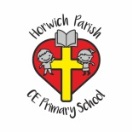 RE Autumn term 1 Year FourGod, David and the PsalmsRE Autumn term 1 Year FourGod, David and the PsalmsKey vocabularyExplanation/ definitionKey KnowledgeSamuel Samuel was around three years old when he was sent by his parents to live at the tabernacle to learn how to become a priest.He had at least four important jobs:High priestProphet (he was the first of the major prophets)Warrior/leader (he led the Israelites in a successful battle against the Philistines)Judge (judges were government officials e.g. governors) David is a key figure in God’s plan for his people.Some Christians have had to endure great struggles and persevere in difficult circumstances to keep faith in God and follow his way.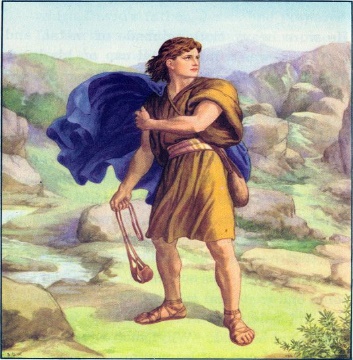 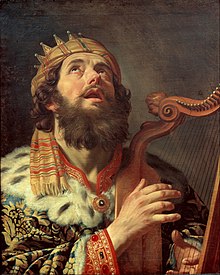 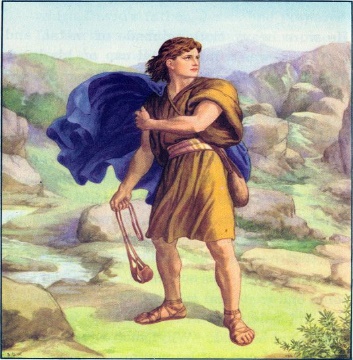 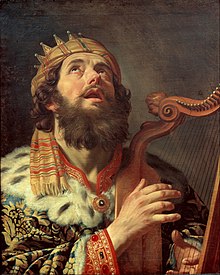                    David the shepherd boy defeating                                 David the king of Israel                    GoliathDavid Person from the Old Testament. As a young boy shepherd, defeated Goliath and eventually became the king of Israel.David is a key figure in God’s plan for his people.Some Christians have had to endure great struggles and persevere in difficult circumstances to keep faith in God and follow his way.                   David the shepherd boy defeating                                 David the king of Israel                    GoliathJohnathan Eldest son of King Saul and friend of David.David is a key figure in God’s plan for his people.Some Christians have had to endure great struggles and persevere in difficult circumstances to keep faith in God and follow his way.                   David the shepherd boy defeating                                 David the king of Israel                    GoliathSaul He was the first King of Israel.David is a key figure in God’s plan for his people.Some Christians have had to endure great struggles and persevere in difficult circumstances to keep faith in God and follow his way.                   David the shepherd boy defeating                                 David the king of Israel                    GoliathGoliath A Philistine warrior from the Old Testament.David is a key figure in God’s plan for his people.Some Christians have had to endure great struggles and persevere in difficult circumstances to keep faith in God and follow his way.                   David the shepherd boy defeating                                 David the king of Israel                    GoliathInspiration The process of being mentally stimulated to do or feel something, especially to do something creative.David is a key figure in God’s plan for his people.Some Christians have had to endure great struggles and persevere in difficult circumstances to keep faith in God and follow his way.                   David the shepherd boy defeating                                 David the king of Israel                    GoliathPsalm Sacred song or hymn used in worship.David is a key figure in God’s plan for his people.Some Christians have had to endure great struggles and persevere in difficult circumstances to keep faith in God and follow his way.                   David the shepherd boy defeating                                 David the king of Israel                    GoliathDavid is a key figure in God’s plan for his people.Some Christians have had to endure great struggles and persevere in difficult circumstances to keep faith in God and follow his way.                   David the shepherd boy defeating                                 David the king of Israel                    GoliathKey skillsKey skillsKey skillsBy the end of this unit, pupils are expected to be able to:Retell stories about DavidRecognise their own values and the values of others.Connect Christian values and beliefs to events and teaching in the Bible.Ask important and relevant questions.Show that they understand how the imagery of the Psalms reveals Christian beliefs about the nature of God.By the end of this unit, pupils are expected to be able to:Retell stories about DavidRecognise their own values and the values of others.Connect Christian values and beliefs to events and teaching in the Bible.Ask important and relevant questions.Show that they understand how the imagery of the Psalms reveals Christian beliefs about the nature of God.By the end of this unit, pupils are expected to be able to:Retell stories about DavidRecognise their own values and the values of others.Connect Christian values and beliefs to events and teaching in the Bible.Ask important and relevant questions.Show that they understand how the imagery of the Psalms reveals Christian beliefs about the nature of God.